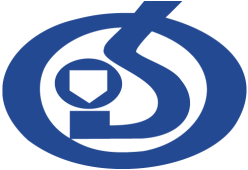 APP LATVIJAS ORGANISKĀS SINTĒZESINSTITŪTSPaziņojums par apspriedi ar ieinteresētajiem piegādātājiem par plānoto iepirkumu„Vispārīgā vienošanās par Latvijas Organiskās sintēzes institūta zinātnisko iekārtu servisa nodrošināšanu”Apspriedes vieta un laiksApspriede tiks rīkota Latvijas Organiskās sintēzes institūta mazajā konferenču zālē (4. stāvā), 2019. gada 4. jūnijā, plkst. 11:00.PasūtītājsPieteikšanās apspriedeiPieteikties apspriedei var nosūtot savu pieteikumu uz e-pastu arturs@osi.lv. Pieteikumā jānorāda dalībnieka nosaukums, reģistrācijas Nr. un deleģētā pārstāvja vārds un uzvārds.Apspriežamie jautājumi Piedāvātā vispārīgās vienošanās darbības modeļa apspriešana (vispārīgās vienošanās modeļa konspektīvu projektu var apskatīt dokumenta beigās). Izpildīto darbu un piegādāto rezerves daļu garantijas perioda garums. Prasības vispārīgās vienošanas dalībnieku atlasei. Piegādātāju ieteikumi. Jautājumi pasūtītājam.Apspriedes dokumentēšana un informācijas publicēšana. Apspriedes dalībnieki tiks reģistrēti. Apspriede tiks dokumentēta un īss kopsavilkums par uzdotajiem jautājumiem, saņemtajām atbildēm un pieņemtajiem lēmumiem tiks publicēts Pasūtītāja mājaslapā 5 darba dienu laikā pēc apspriedes beigām.Plānotais vispārīgās vienošanās par zinātnisko iekārtu servisa nodrošināšanu darbības modelis.	Plānotā vispārīgā vienošanā par zinātnisko iekārtu servisa nodrošināšanu sevī iekļauj iekārtu nepieciešamo apkopju, remontu un rezerves daļu nodrošināšanu Latvijas Organiskās sintēzes institūta izmantotajām zinātniskajām un laboratorijas iekārtām.Plānotie vispārīgās vienošanās noteikumiIr plānots, ka institūtā esošās iekārtas tiks sadalītas lotēs pēc iekārtas ražotāja. Tomēr katras lotes ietvaros konkrēto līgumu slēgšanai paredzēta atkārtota, brīva konkurence starp visiem piegādātājiem ar kuriem tiks noslēgta vispārīgā vienošanās.Saskaņā ar OSI īpašumā esošo iekārtu ražotājiem ir plānotas sekojošas lotes:AD InstrumentsAgilent TechnologiesAllentownArmen InstrumentsBeckmann CoulterBiotageBrukerBuchiCostechEdinburgh InstrumentsFisherScientificFleCTGE HealthcareGenevacGraceHereausHuberInfors HTLeicaMalvern InstrumentsMatachana groupMbraunMilliporeNikonOroboros InstrumentsPhilips Medical SystemsRigakuShimadzuSteelcoSteroglassTecanThermoScientificTriFoil ImagingTSE SystemsVacuubrandWaters & MicromassVispārīgo vienošanos plānots slēgt ar visiem pretendentiem, kas būs iesnieguši atbilstošu piedāvājumu par vismaz vienu no iepirkuma lotēm, kā arī būs atbilstoši pārējām iepirkuma prasībām.Ir paredzēts, ka pretendentiem būs jāiesniedz piedāvājumu gan par OSI īpašumā esošo iekārtu rezerves daļām gan arī servisa darba stundas izcenojumu. Tāpat tiek izskatīts variants, ka pretendenti iesniedz piedāvājumus ar cenu par vienu iekārtas apkopes reizi.Papildus piedāvājumā būs jāiekļauj arī iekārtu ražotāja servisa inženiera darba stundas izcenojums, gadījumiem, kad nepieciešamie darbi ir pārāk sarežģīti un tos nav iespējams paveikt ar vietējo servisa inženieru spēkiem.(Šis punkts attiecas uz iekārtu ražotāju tiešajiem pārstāvjiem.)Pretendenti drīkstēs piedāvāt gan oriģinālās gan arī oriģinālajām ekvivalentas rezerves daļas no citiem ražotājiem.Tāpat pretendentu pienākums būs arī uzstādīt Pasūtītāja no trešajām personām iegādātas rezerves daļas, gadījumos, ja būs tāda nepieciešamība.Servisa inženieriem netiks obligāti prasīts iekārtu ražotāja sertifikāts par apmācību remontējamo iekārtu apkalpošanā.Līguma izpildītājam būs jādod garantija izpildītajiem darbiem un uzstādītajām rezerves daļām (prasība par garantiju rezerves daļām nav spēkā, ja tiek uzstādītas Pasūtītāja paša iegādātas rezerves daļas).Plānotie termiņi ir vismaz 1 gads gan izpildītajiem darbiem gan rezerves daļām (ja vien iekārtas ražotājs nav noteicis īsāku attiecīgās daļas kalpošanas termiņu) un tāpat Tipisku defektu vai periodisko apkopju gadījumā visiem piegādātājiem tiks nosūtīta OSI tehniskā dienesta sagatavota informācija par nepieciešamajiem darbiem un/vai rezerves daļām un katrs piegādātājs varēs iesniegt savu piedāvājumu atbilstoši nosūtītajām prasībām.Netipisku defektu vai neskaidros gadījumos, piegādātājiem, papildus problēmas aprakstam no OSI tehniskā dienesta, būs iespējams klātienē iepazīties ar problēmu un novērtēt tās iespējamos risinājumus.Steidzamos gadījumos Pasūtītājam būs tiesības tiešā veidā izvēlēties pakalpojuma sniedzēju pamatojoties uz sākotnēji iesniegtajiem piedāvājumiem par rezerves daļām un servisa izmaksām.Pasūtītāja nosaukumsAPP Latvijas Organiskās sintēzes institūtsAdreseAizkraukles iela 21, Rīga, LV -1006, LatvijaReģ. Nr.LVKonta Nr. bankāLV08UNLA0050005032194KontaktpersonaArtūrs AksjonovsTālruņa Nr.+371 67014884 Nr.+371 67014813e-pasta adresearturs@osi.lvDarba laiksNo 9.00 līdz 17.00